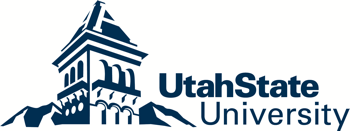 Master of Science: Curriculum and InstructionSchool of Teacher Education and LeadershipPlanning Guide: MS –  C&I (Social Studies)Name of Candidate: 	USU A#: 	Master of Education in Curriculum & InstructionSocial Studies Specialization Master of Science Degree candidates will complete 15 credits of the required coursework, 6 thesis credits, and at least 15 credits of coursework aligned to individual interests and/or specialization requirements. See USU General Catalog for course descriptions. With prior authorization, candidates may include a maximum of 12 graduate-level credits hours from other departments at USU or from other institutions as long as there is a passing grade and the credits were not used toward a previously awarded degree. (Candidates will form a three member MS Committee at the end of the first semester.)*  Indicates online course delivery.*Nature of Credit Code: If USU credit, leave blank. Transfer credit - insert T (To be approved by graduate advisor - Normally 6, but up to 12 credits with prior approval).Approval Date: _____________________. Authorized: _________________________________________.Core Requirements (15 credits)OfferedCreditGradeCompletion DateNoteTEAL 6150 Foundations of Curriculum (3)Su/Fa*TEAL 6190 Theories of Learning and Models of Teaching (3)Sp/Su*TEAL 6410 Social Foundations of Education (3) Sp*/FaEDUC 6570 Intro to Ed. & Psychological Research (3)Fa/Sp/SuTEAL 6710 Diversity in Education (3)Su*/FaCore Requirements TotalCore Requirements Total15Elementary Social Studies Specialization (9 credits)OfferedCreditGradeCompletion DateNoteTEAL 6900 Independent Study (3)TEAL 6800 Improvement of Social Studies Instruction (3)ITLS 6545 Advanced Learning Theory (3) or SOC 6760 Theory and Research in Social Inequality (3) or SOC 6480 Race and EthnicitySpecialization Requirements TotalSpecialization Requirements Total9Thesis Credit (6 credits)OfferedCreditGradeCompletion DateNoteTEAL 6970 Thesis Credits (6)Specialization Requirements Total6Elective Credit (6 credits)Additional discipline-specific or independent study as approved by advisor.OfferedCreditGradeCompletion DateNoteElective TotalElective Total6Total credits for Master of Education in Curriculum & InstructionTotal credits for Master of Education in Curriculum & Instruction36